Тема Недели №35 В деревне и на даче(с 18.05.2020 – 22.05.2020г).Цель: Обогащать  представления детей о жизни за городом, на даче или в деревне.Утренняя гимнастикаhttp://dou8.edu-nv.ru/svedeniya-ob-obrazovatelnoj-organizatsii/938-dokumenty/6328-stranichka-instruktora-po-sportuОД: ФЭМПТема: «Волшебные домики» Цель: Учить сравнивать геометрические фигуры по величине и обозначать словом. Закреплять представления о времени суток.https://nsportal.ru/detskiy-sad/matematika/2015/09/13/volshebnyy-domikОД: Физическое развитие.http://dou8.edu-nv.ru/svedeniya-ob-obrazovatelnoj-organizatsii/938-dokumenty/6328-stranichka-instruktora-po-sportuДОД «Цветные ладошки» Тема: «Посмотрим в окошко»   Цель: Рисование простых сюжетов по замыслу. Выявление уровня развития графических умений и композиционных способностей.	Материал: Белая бумага. Гуашь. листья, кисти, стаканчики с водой, подставки, салфетки.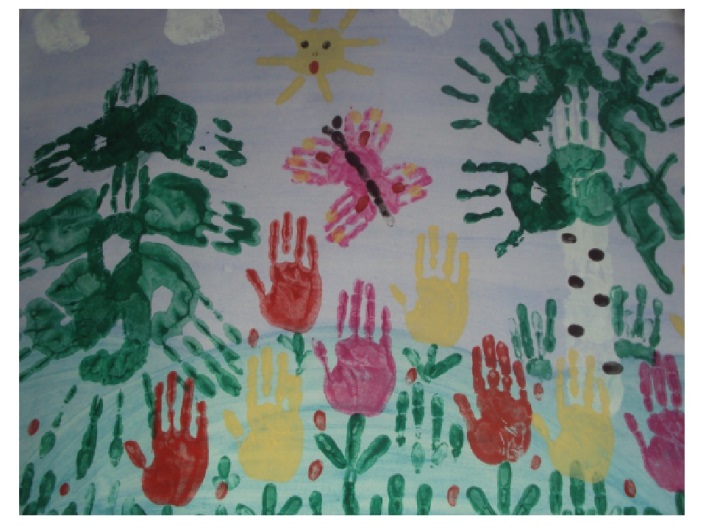 